(Complete this form with your supervisor and return to Human Resources) Employee Name:_________________________  Department__________________________Trainer:____________________________  Worksite:_________________________________Tick the boxes as each topic is covered.I fully understand what has been presented to me, and give my personal commitment to actively participate and comply with all relevant regulations, policies, procedures, and instructions while I am onsite or representing the company.Department:City of NanaimoTraining Checklist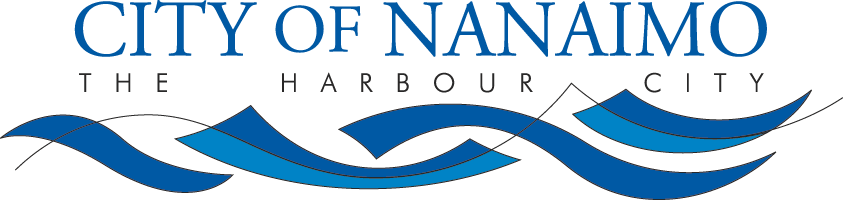 Subject:Unit #5009 Portable Flusher/Hydrovac Unit #5009 Portable Flusher/Hydrovac Pre-Setup Checklist Worker has read and fully understands Safework Procedure. Worker dons appropriate P.P.E. Worker safely hooks up trailer to vehicle and performs all safety checks. Worker sets up safe work zone. Worker parks truck to allow safe and easy operation of Unit #5009.Procedure Checklist Worker makes sure water pump is in “Off” position. Worker correctly starts engine and warms up for 5 minutes. Worker sets up for flushing from manhole or pipe opening correctly. Worker understands valve schematic. Worker demonstrates control of hose reel, water pressure and throttle with competence. Worker can use digging tube and wand safely and effectively. Worker advances/retracts rodder smoothly through pipe. Worker understands how to shut down in case of emergency. Worker retrieves and stows rodder hose, digging tube and wand for transport. Worker successfully dumps and cleans hopper and filter Worker understands operation of Unit #5009 requires two trained operators. Worker understands the importance of considering proper hygiene while working around sanitary sewer systems.Trainer Comments: __________________________________________________________________Training Complete (YES/NO) if no explain:Worker Signature:Date:Trainer Signature:Date:Date written:  2010-Mar-30Revision DateWritten by: Riley St. LukeApproved by: John Elliot